R E P U B L I K A  H R V A T S K A   SPLITSKO-DALMATINSKA ŽUPANIJA                GRAD SPLIT        GRADONAČELNIKKLASA: 330-05/19-01/131URBROJ: 2181/01-09-02/16-19-5Split, 2. svibnja 2019. godineNa temelju članka 15. Zakona o javnoj nabavi („Narodne novine“ broj 120/16), članka 52. Statuta Grada Splita („Službeni glasnik Grada Splita“ broj 17/09, 11/10, 18/13, 39/13,  46/13-pročišćeni tekst i 11/18) I Pravilnika o provedbi postupaka jednostavne nabave („Službeni glasnik Grada Splita“ broj 4/17), Gradonačelnik Grada Splita dana 2. svibnja 2019. godine, donosiZAKLJUČAK o poništenju postupka jednostavne nabave usluge uklanjanja krivo postavljenih predmeta na JPP (kiosci, štekati, štandovi)     Prihvaća se prijedlog članova stručnog povjerenstva Naručitelja za pripremu i provedbu postupka jednostavne nabave usluge uklanjanja krivo postavljenih predmeta na JPP (kiosci, štekati, štandovi)  u sastavu: Katarina- Nataša Merćep i Alen Katić, za poništenjem postupka.Poništava se postupak jednostavne nabave usluge uklanjanja krivo postavljenih predmeta na JPP (kiosci, štekati, štandovi).  Zadužuje se Upravni odjel za financijsko upravljanje i kontroling za realizaciju ovog Zaključka.Ovaj Zaključak objavit će se u „Službenom glasniku Grada Splita“ i na internetskim stranicama Naručitelja.GRADONAČELNIKAndro Krstulović Opara, v.r.DOSTAVITI:1. Članovima stručnog povjerenstva, svima2. Upravni odjel za financijsko upravljanje i kontroling, ovdje3. Uredništvu „Službenog glasnika Grada Splita“, ovdje4. Pismohrani, ovdjeOBRAZLOŽENJEGrad Split, Obala kneza Branimira 17, Split, OIB: 78755598868 kao Naručitelj proveo je postupak jednostavne nabave usluge uklanjanja krivo postavljenih predmeta na JPP (kiosci, štekati, štandovi) , objavljen na internetskim stranicama Grada Splita dana 16. travnja 2019. godine. Procijenjena vrijednost nabave iznosi 160.000,00 kn bez PDV-a. Evidencijski broj nabave je 2019/08-02-001.Do roka za dostavu ponuda, dana 30. travnja 2019. godine do 10:00 sati nije pristigla niti jedna ponuda pa je Naručitelj temeljem članka 298. stavak 1.točka 7. ZJN 2016 obvezan poništiti postupak.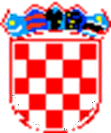 *P/2034743*